Unit 4 Lesson 11: Different Ways to Add and SubtractWU Number Talk: Use Tens (Warm up)Student Task StatementFind the value of each expression mentally.Activity Synthesis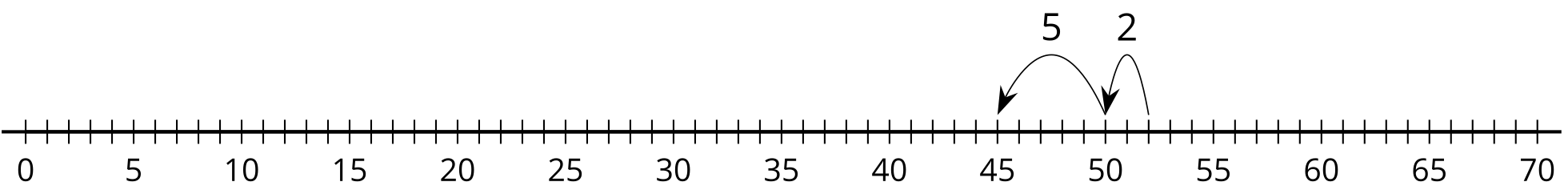 1 Compare MethodsStudent Task StatementDiego and Tyler found the value of . Their work is shown.Diego’s Method: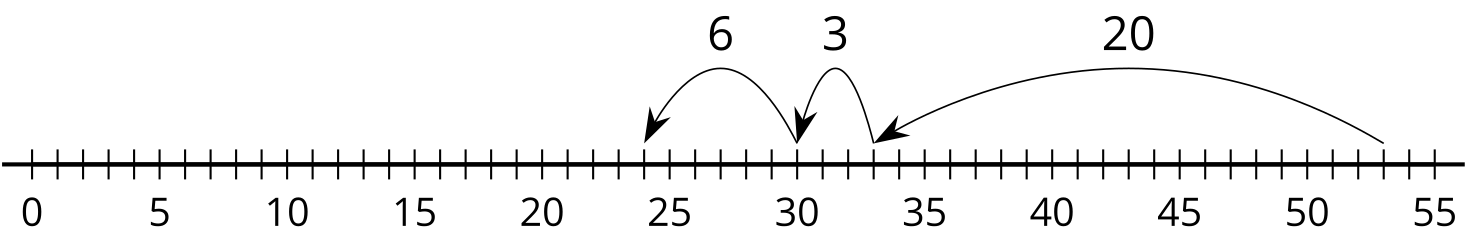 Tyler’s Method: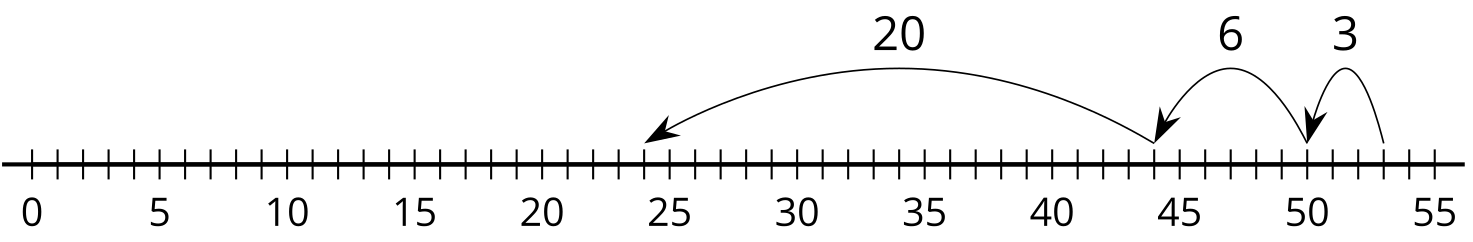 Use Diego’s method to find the value of .Use Tyler’s method to find the value of .2 More MethodsStudent Task StatementPartner AFind the value of .Find the value of .Partner BFind the value of .Find the value of .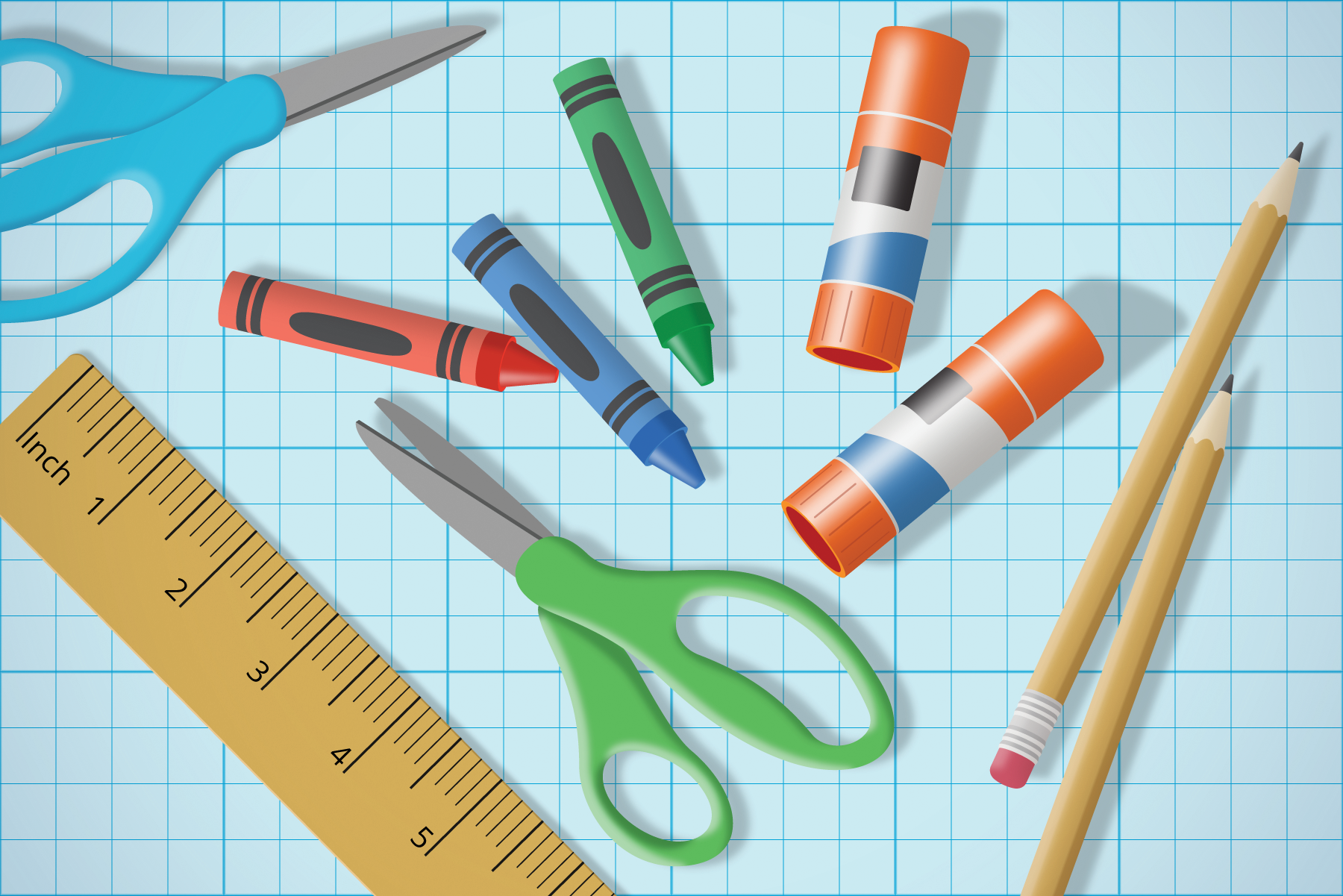 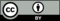 © CC BY 2021 Illustrative Mathematics®